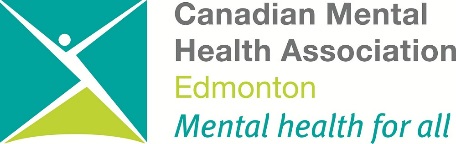 Distress Line Volunteer TrainingSeptember 2020As part of the training program, volunteers are required to complete Monitoring shifts see pg. 2 for the Monitoring shift schedule. Distress Line Volunteer Training: Monitor Shifts September 2020As part of the training program, volunteers will schedule themselves for a weekly 4 hour Monitoring shift for 10 weeks.  The Monitoring shifts are mandatory. The shifts are broken into 2 phases.  Phase 1 runs from October 4, 2020 – November 7, 2020. Phase 2 runs from November 8, 2020 – December 12, 2020.  During your monitoring shifts you will be taking Distress Line calls with 1 to 1 support of a senior Distress Line Listener.Options for the shift times will be made available to you prior to class selection. WeekdayDateTimeSessionWednesdaySep 165:30 p.m. – 9:00 p.m.Session OneSaturdaySep 198:30 a.m. – 12:00 p.m.1:00 p.m. – 4:30 p.m.Session TwoSession ThreeWednesdaySep 235:30 p.m. – 9:00 p.m.Observation Shift #1SaturdaySep 268:30 a.m. – 12:00 p.m.1:00 p.m. – 4:30 p.m.Session FourSession FiveWednesdaySep 305:30 p.m. – 9:00 p.m.Observation Shift #2SaturdayOct 38:30 a.m. – 12:00 p.m.1:00 p.m. – 4:30 p.m.Session SixSession SevenWednesdayOct 75:30 p.m. – 9:00 p.m.Session EightWednesdayOct 145:30 p.m. – 9:00 p.m.Session NineSaturdayOct 178:30 a.m. – 12:00 p.m.Session TenWednesdayOct 215:30 p.m. – 9:00 p.m.Session ElevenSaturdayOct 248:30 a.m. – 12:00 p.m.Session TwelveWednesdayOct 285:30 p.m. – 9:00 p.m.Session ThirteenWednesdayDec 165:30 p.m. – 9:00 p.m.Commencement 